В Обнинске завершилась 32-я конференция по нейтронно-физическому обоснованию ядерных установок Направление является важнейшим этапом развития и обеспечения безопасности существующих и новых ядерных энерготехнологийНа площадке Физико-энергетического института им. А. И. Лейпунского (АО «ГНЦ РФ — ФЭИ», входит в научный дивизион Росатома) с 28 по 31 мая прошла одна из авторитетных конференций научного сообщества атомной отрасли «Нейтронно-физические проблемы атомной энергетики» («Нейтроника-2024»), посвященная 70-летию пуска первой в мире АЭС. Учредителями конференции выступили Госкорпорация «Росатом», АО «ГНЦ РФ — ФЭИ» (входит в научный дивизион Росатома) и отечественное Ядерное общество.Ее участниками стали около 200 специалистов из почти 30 ведущих научно-исследовательских и образовательных организаций, представлявших Москву, Нижний Новгород, Томск, Подольск, Дубну и другие города.«Интерес к конференции „Нейтроника“ с каждым годом растет: в этом году в работе конференции приняли участие около 200 представителей различных организаций, — отметил генеральный директор ГНЦ РФ — ФЭИ Андрей Лебезов. — 26 июня 2024 года мы будем отмечать 70-летие пуска первой в мире атомной электростанции. Это мировое событие свершилось благодаря труду ученых, исследователей, которые в то время смогли обосновать нейтронно-физические параметры будущей реакторной установки».В рамках семи секций участники конференции представили более 100 докладов, освещающих вопросы развития двухкомпонентной атомной энергетики, топливного цикла и перспективных ядерных установок, ядерной и радиационной безопасности объектов атомной отрасли, численных методов, алгоритмов и программ нейтронно-физических расчетов, нейтронной кинетики и нестационарных процессов.«Сегодня расчетные алгоритмы, коды, константное обеспечение и техника физического эксперимента шагнули далеко вперед. Мы умеем разрабатывать и конструировать ядерные установки, которые войдут в новое поколение безопасных и экономичных реакторов и обеспечат Россию энергией на долгие годы», — подчеркнул председатель программного комитета, начальник департамента физики реакторов ГНЦ РФ — ФЭИ Андрей Гулевич.В ходе мероприятия также проводился конкурс молодых ученых, которые представили около 40 научных докладов. Конкуренция была серьезная: на звание лучшего претендовали доклады авторов из НИЦ «Курчатовский институт», ИБРАЭ РАН, НИКИЭТ, ГНЦ НИИАР, ОКБ «Гидропресс» и ряда других организаций. По итогам конкурса, включающего вопросы истории по тематике конференции, победителем стал Нарек Нерсесян (НИТИ им. А. П. Александрова), второе место у Юлии Левченко и Александра Ромадиова (ГНЦ РФ — ФЭИ им. А. И. Лейпунского), третье место поделили Илья Федоров (НИКИЭТ), Иван Прикоп (НИЦ «Курчатовский институт») и Кирилл Исанов (ГНЦ РФ — ФЭИ). За высокий научный уровень, актуальность и практическую значимость доклада дипломами были награждены Софья Вологина (НИКИЭТ) и Юлия Фокина (Кольская АЭС).«В этом году количество докладов молодежи рекордное. Желающих выступить много, каждому хочется рассказать о своей работе, показать личный вклад, пути развития своего направления. Почти все организации, которые занимаются проблемами нейтронной физики, направили к нам своих специалистов. Есть люди, готовые заняться решением сложных задач, например замыканием ядерного топливного цикла, разработкой новых численных методов, решать вопросы импортозамещения. Кстати, по теме разработки отечественных программ и констант было очень много докладов», — рассказал начальник департамента расчетных исследований безопасности АЭС, один из председателей молодежной секции Антон Перегудов.Участники конференции также ознакомились с экспонатами Музея мировой атомной энергетики.Справка:АО «Государственный научный центр Российской Федерации — Физико-энергетический институт имени А. И. Лейпунского» — один из ведущих научно-исследовательских центров, где были выдвинуты и реализованы идеи создания реакторов на быстрых нейтронах и реакторов с прямым преобразованием ядерной энергии в электрическую. ГНЦ РФ — ФЭИ является мировым лидером в области использования жидких металлов в качестве теплоносителей в АЭС с быстрыми реакторами, судовых и космических ядерных энергетических установок. Институт выполняет функции научного руководителя всех российских натриевых реакторов. Мировое признание получили работы ГНЦ РФ — ФЭИ в области ядерной физики, ядерных энерготехнологий и ядерной безопасности. В институте проводятся экспериментальные исследования в области ядерно-лазерной физики и физики плазмы, радиационного материаловедения, радиохимии и новых наукоемких технологий, включая нанотехнологии, технологии водородной энергетики и ядерной медицины.Перед российской промышленностью стоит цель в кратчайшие сроки обеспечить технологический суверенитет и переход на новейшие технологии. Государство и крупные отечественные компании направляют ресурсы на ускоренное развитие отечественной исследовательской, инфраструктурной, научно-технологической базы. Внедрение инноваций и нового высокотехнологичного оборудования, а также грамотная кадровая политика позволяет Росатому и его предприятиям занимать новые ниши на рынке, повышая конкурентоспособность атомной отрасли и всей российской промышленности в целом.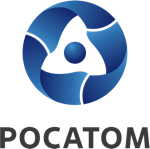 Медиацентр атомнойпромышленности
atommedia.onlineПресс-релиз03.06.24